ТЕХНОЛОГИЧЕСКАЯ КАРТА ДИСТАНЦИОННОГО УРОКАКласс5ПредметфизкультураТема урокаОпорный прыжокТип урока (изучение новой темы, контроль, повторение и т.д.)повторениеОрганизационные элементы урокаИнформационные обучающие материалы.учебные книги (твердые копии на бумажных носителях и (или) электронный вариант учебников, учебно-методических пособий, справочников и т.д.); компьютерные обучающие системы в обычном и мультимедийном вариантах; аудио- и видео учебно-информационные материалы (длительностью 5-7 минут); лабораторные дистанционные практикумы.Повторитьhttps://www.youtube.com/watch?v=Bs13G1_olbMВыполнить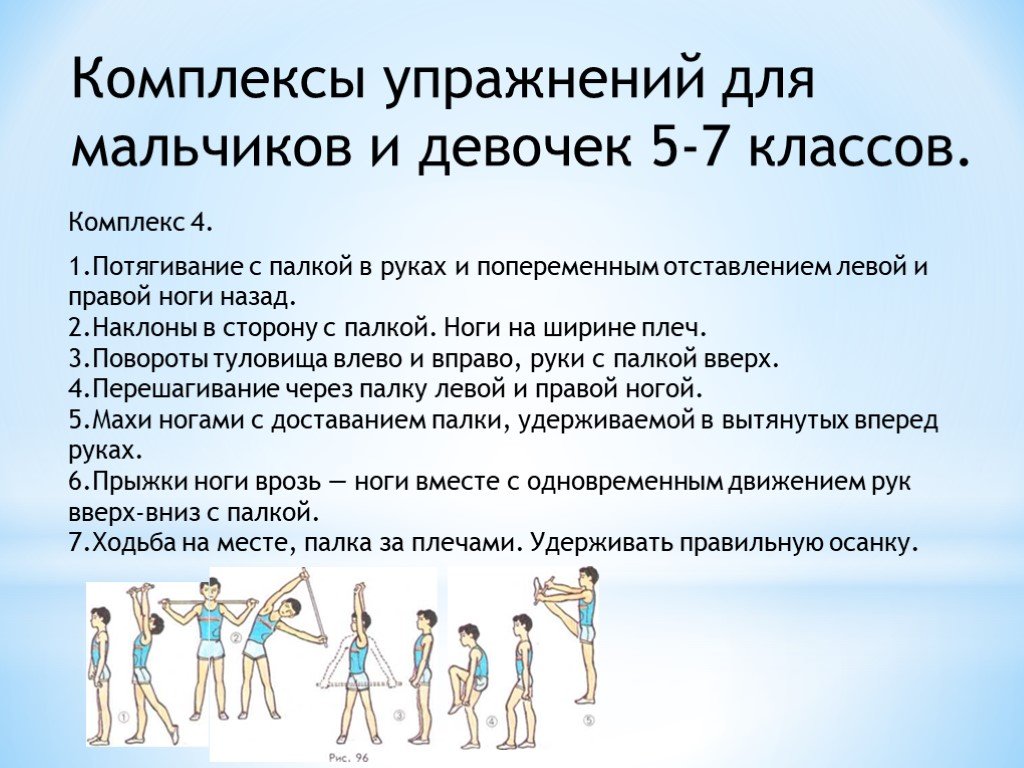 Домашнее заданиеПридумать свой комплекс ОРУ(общие развивающие упражнения) и написать план-конспект .Способ обратной связи при проверке домашнего задания (АИС «Сетевой город», электронная почта, мессенджеры (ватсап whatsapp, вайбер viber)Сетевой город , почта fizkultura_gs2@mail.ruСрок исполнения: Домашнее задание должно быть выполнено к следующему урокуСрок исполнения: Домашнее задание должно быть выполнено к следующему уроку